MEETING NOTICECapital Area Groundwater Conservation District Board   Board Meeting WHEN:		April 20, 2023  TIME:		2:00 pm WHERE:	Renaissance Baton Rouge7000 Bluebonnet Blvd.Baton Rouge, LA  70810 Contact Person:  Lisa Manda, (225) 293-7370 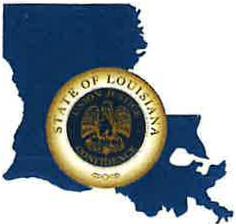 CAPITAL AREA GROUNDWATER CONSERVATION DISTRICTGARY I. BEARDEXECUTIVE DIRECTOR